Western Australia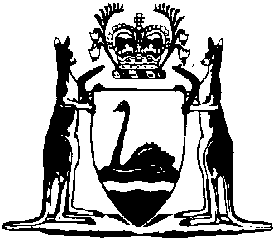 Valuation of Land Regulations 1979Compare between:[01 Jul 2009, 02-f0-01] and [14 Aug 2009, 03-a0-01]Western AustraliaValuation of Land Act1978Valuation of Land Regulations 19791.	Citation 		These regulations may be cited as the Valuation of Land Regulations 1979 1.2.	 		In these regulations unless the contrary intention appears — 	the Act means the Valuation of Land Act 1978.	[Regulation2 amended in Gazette 29 Dec 2006 p. 5917.]3.	Prescribed assessed value percentage 		The percentage of the capital value of land prescribed for the purposes of the term assessed value in section 4 of the Act is5%.3A.	Prescribed percentage under paragraph(b)(vii)(II) of the definition of unimproved value in section4(1)		The prescribed percentage for the purposes of paragraph (b)(vii)(II) of the definition of unimproved value in section4(1) of the Act in the local government districts of Albany, AugustaMargaret River, Beverley, Boddington, Boyup Brook, Bridgetown, Brookton, BroomehillTambellup, Busselton, Bruce Rock, Capel, Carnamah, Chapman Valley, Chittering, Collie, Coorow, Corrigin, Cranbrook, Cuballing, Cunderdin, Dalwallinu, Dandaragan, Dardanup, Denmark, Donnybrook, Dowerin, Dumbleyung, Esperance, Gingin, Gnowangerup, Goomalling, GeraldtonGreenough, Harvey, Irwin, Jerramungup, Katanning, Kellerberrin, Kent, Kojonup, Kondinin, Koorda, Kulin, Lake Grace, Manjimup, Merredin, Mingenew, Moora, Morawa, Mount Marshall, Mukinbudin, Mullewa, Murray, Nannup, Narembeen, Narrogin (Shire), Northam (Shire), Northampton, Nungarin, Perenjori, Pingelly, Plantagenet, Quairading, Ravensthorpe, Tammin, Three Springs, Toodyay, Trayning, Victoria Plains, Wagin, Wandering, Waroona, West Arthur, Westonia, Wickepin, Williams, Wongan Ballidu, Woodanilling, Wyalkatchem, Yilgarn and York is 50%.	[Regulation3A inserted in Gazette 27 2009 p. 9256.]4.	Details of land to be furnished to Valuer-General 		An agency or instrumentality of the Crown, or a local government or any other public authority shall upon request made by the Valuer-General furnish to the Valuer-General details of any land owned by or vested in it which any other person is entitled to use under an agreement or arrangement with it.	[Regulation 4 amended in Gazette 27  1996 p.7159.] [5.	Deleted in Gazette 27  1996 p.7159.] 6.	Fees 		The fees specified in Schedule 1 are payable in respect of the matters described in that Schedule.	[Regulation 6 inserted in Gazette 27  1996 p.7159.] [7.	Deleted in Gazette 27  1996 p.7159.] Schedule 1 — Fees[regulation 6]	[Schedule 1 inserted in Gazette 27  1996 p.7160; amended in Gazette 20 Jun 2008 p. 2718; 19 Jun 2009 p. 2245.] 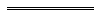 Notes1	Thisis a compilation of the Valuation of Land Regulations1979 and includes the amendments made by the other written laws referred to in the following table.  The table also contains information about any .Compilation table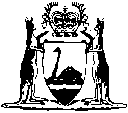    $1.Copy of valuation roll (s.28(1)(c) of the Act)130.002.Copy of addition, deletion, correction or amendment to or from valuation roll (s.28(1)(c) of the Act)52.003.Extract of valuation roll (s.29 of the Act) — per entry	7.004.Certified extract of valuation roll (s.29 of the Act) —per entry15.50CitationGazettalCommencementValuation of Land Regulations 19796 Apr1979 p. 9281 Jul1979Valuation of Land Amendment Regulations 198229 Jan1982 p. 2941 Apr1982 (see r. 2)Valuation of Land Amendment Regulations 198429 Jun1984 p. 17561 Jul1984 (see r. 2)Valuation of Land Amendment Regulations 19857 Jun1985 p. 19341 Jul1985 (see r. 2)Valuation of Land Amendment Regulations (No. 2) 198521 Jun1985 p. 21901 Jul1985 (see r. 3)Valuation of Land Amendment Regulations 198620 Jun1986 p. 20381 Jul1986 (see r. 2)Valuation of Land Amendment Regulations 198730 Jun1987 p.25471 Jul1987 (see r. 2)Valuation of Land Amendment Regulations 198824 Jun1988 p. 20191 Jul1988 (see r. 2)Valuation of Land Amendment Regulations 198923 Jun1989 p. 18041 Jul1989 (see r. 2)Valuation of Land Amendment Regulations 199013 Jul1990 p. 343713 Jul1990Valuation of Land Amendment Regulations (No. 2) 19907 Sep 1990 p. 47057 Sep 1990Valuation of Land Amendment Regulations 19915 Jul1991 p. 33781 Jul1991 (see r. 2)Valuation of Land Amendment Regulations (No. 2) 19912 Aug1991 p. 40822 Aug1991Valuation of Land Amendment Regulations 19925 Jun1992 p. 23621 Jul1992 (see r. 2)Valuation of Land Amendment Regulations (No. 2) 199226 Jun1992 p. 2809-1030 Jun1992 (see r. 2)Valuation of Land Amendment Regulations (No. 3) 19926 Oct1992 p. 49496 Oct1992Valuation of Land Amendment Regulations 199312 Mar1993 p. 1586-712 Mar1993 as at 23Apr (correction in Gazette 28May1992 p.2585) as at 23Apr (correction in Gazette 28May1992 p.2585) as at 23Apr (correction in Gazette 28May1992 p.2585)Valuation of Land Amendment Regulations (No. 2) 199318 Jun1993 p. 3016-730 Jun1993 (see r. 2)Valuation of Land Amendment Regulations 199417 Jun1994 p. 2628-930 Jun1994 (see r. 2)Valuation of Land Amendment Regulations 199527 Jun1995 p. 2616-930 Jun1995 (see r. 2)Valuation of Land Amendment Regulations 199614 Jun1996 p. 2607-1030 Jun1996 (see r. 2)Valuation of Land Amendment Regulations (No. 2) 199627 Dec1996 p. 7158-6028 Dec1996 (see r. 2 and Gazette 27 Dec 1996 p. 7153)Valuation of Land Amendment Regulations 199724 Jun1997 p. 3016-1730 Jun1997 (see r. 2)Valuation of Land Amendment Regulations 199911Jun1999 p. 2552-330Jun1999 (see r. 2) as at 15Oct1999 as at 15Oct1999 as at 15Oct1999Valuation of Land Amendment Regulations 200629 Dec 2006 p. 59171 Jan 2007 (see r. 2 and Gazette 8 Dec 2006 p. 5369) Valuation of Land Amendment Regulations 200820 Jun 2008 p. 2718r. 1 and 2: 20 Jun 2008 (see r. 2(a
Regulations other than r. 1 and 2: 1 Jul 2008 (see r. 2(b))Valuation of Land Amendment Regulations 200927 Mar 2009 p. 9256r. 1 and 2: 27 Mar 2009 (see r. 2(a
Regulations other than r. 1 and 2: 30 Jun 2009 (see r. 2(b))Valuation of Land Amendment Regulations (No. 2) 200919 Jun 2009 p. 2245r. 1 and 2: 19 Jun 2009 (see r. 2(a
Regulations other than r. 1 and 2: 1 Jul 2009 (see r. 2(b))